Региональная конференция национальных координаторов и экспертов в области изменения климатаНА ПУТИ В ПАРИЖ 2015: Новое соглашение по борьбе с изменением климата и перспективы для стран Центральной Азии 5-6 ноября 2015 г., Алматы, КазахстанМесто проведения: Конференц-зал отеля Холидэй ИннПРОГРАММА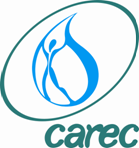 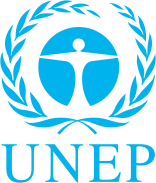 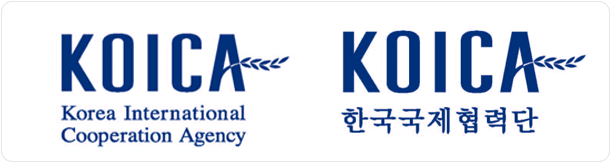 ОписаниеРегиональная конференция организована совместно Программой ООН по окружающей среде (ЮНЕП) и Региональным экологическим центром Центральной Азии (РЭЦЦА) в рамках проекта «Наращивание потенциала и развитие стратегических рамок для поддержки низкоуглеродного развития в странах Центральной Азии», который осуществляется при финансовой поддержке правительства Республики Корея. В этом году Региональная конференция по изменению климата проходит в преддверии 21ой сессии Конференции сторон РКИК ООН, которая состоится в Париже в декабре 2015 года с тем, чтобы обсудить и сформулировать новое международное соглашение по борьбе с изменением климата, применимое ко всем странам, и имеющее своей целью удержание глобального потепления в пределах 2°C. Цель Региональной Конференции - формулирование возможных совместных действий, отражающих видения стран Центральной Азии по изменению климата в контексте ожидаемого Нового Глобального Соглашения, а также обсуждение прогресса стран в подготовке к Парижу 2015, который удалось достичь с февраля 2015 года. Задачи Региональной конференции: Предоставить национальным координаторам и экспертам из стран Центральной Азии наиболее свежую информацию о ходе переговоров по новому глобальному соглашению, и рассмотреть ключевые элементы нового климатического режима, которые представляют особый интерес для стран Центральной Азии;Предоставить информацию участникам конференции относительно существующих механизмов оказания технической и финансовой помощи, и обсудить глобальные и региональные инициативы в сфере развития и возможности их интеграции с действиями по смягчению и адаптации (ЦУР и Повестка Устойчивого Развития 2030, Устойчивая энергетика для всех, т.д.);Предоставить площадку для обмена информацией и мнениями между национальными координаторами и экспертами в области изменения климата, региональными и международными организациями и неправительственными организациями. Итог конференции будет отражен в документе, сформулированном на основе обсуждений в ходе сессий и при активном участии национальных координаторов и экспертов, который отразит основные идеи и рекомендации в отношении формирования нового климатического режима, а также в формулировании возможных совместных действий стран Центральной Азии.Одновременно с конференцией будет проходить мини-выставка, где неправительственные организации из стран Центральной Азии смогут поделиться информацией о своей работе и достигнутых результатах. День 1: 5 ноября 2015 г.День 1: 5 ноября 2015 г.08:30 – 09:00Регистрация участников09:00 – 09:30Открытие конференцииМодератор Г-н Сергей Цой  от имени Правительства Республики КазахстанДокладчики:Вступительное слово от имени Министерства энергетики Республики Казахстан. Г-жа Айнур Соспанова, Директор Департамента Возобновляемых источников энергии (ВИЭ)Приветственное слово от имени Секретариата РКИК ООН. Г-жа Ольга Пилифосова, Менеджер Программы по адаптации Приветственное слово от имени Корейского Агентства по международному сотрудничеству (KOICA). Г-н Чан Во Ли, Команда изменения климата и окружающей средыПриветственное слово от имени ЮНЕП. Г-н Мозахарул Алам, Региональный координатор ЮНЕП по вопросам изменения климатаВступительное слово и ознакомление с программой и задачами Региональной Конференции. Г-н Искандар Абдуллаев, Исполнительный Директор РЭЦЦА. 09:30 – 10:00Сессия 1: Международный климатический режим: история, текущий статус и подготовка к КС 21РЭЦЦА выступит с кратким обзором предпосылок и ключевых этапов становления существующего международного климатического режима, расскажет об основных решениях, которые принимались КС и которые имели особое значение с точки зрения стран Центральной Азии. Также будут озвучены задачи, которые ставит перед собой 21аяКС РКИК ООН в Париже, и обозначены моменты, представляющие особый интерес для стран региона. Эта сессия задаст тон для обсуждения странами Центральной Азии национальных приоритетов и рассмотрения возможных общих региональных задач по борьбе с изменением климата и адаптации.Докладчик и модератор: Г-жа Наиля Мустаева, Менеджер программы по изменению климата и устойчивой энергетики, РЭЦЦА10:00 – 10:30Перерыв и групповое фото10:30 – 11:30Сессия 2: Новое соглашение и его ключевые моменты с точки зрения стран Центральной АзииГ-жа Ачала Абейсингхе из Международного института окружающей среды и развития (IIED) выступит с подробным обзором нового международного соглашения по борьбе с изменением климата, пояснит предпосылки его разработки и его задачи. В ходе сессии будут затронуты такие вопросы как предполагаемая правовая база нового соглашения, его основные разделы и практическое значение их возможных формулировок, основные нововведения по сравнению с действующей конвенцией, и предполагаемые дальнейшие действия Сторон после КС в Париже по формированию операционных основ нового режима. В ходе выступления будут подчеркиваться, и предлагаться для обсуждения ключевые моменты, которые могут представлять особый интерес для стран Центральной Азии.Докладчик и модератор: Г-жа Ачала Абейсингхе, IIED11:30 – 13:30Сессия 3: Взгляд стран Центральной Азии на существующий климатический режим и рекомендации для нового соглашения В ходе этой сессии официальные представители и эксперты из Казахстана, Кыргызстана, Таджикистана, Туркменистана и Узбекистана выступят с кратким обзором участия своих стран в международном климатическом процессе и развития национальных позиций. Будут затронуты такие темы как действия стран по реализации РКИК, полезные инструменты конвенции и Киотского протокола, которыми удалось воспользоваться, а также сложности, с которыми пришлось столкнуться. Предполагается, что на основании этой информации докладчики и эксперты смогут сформулировать идеи и рекомендации для нового соглашения, которые отражали бы интересы и предыдущий опыт стран Центральной Азии. Модератор: Г-жа Джыпаркуль Беккулова, ГАООСиЛХ, Кыргызская Республика Докладчики: Казахстан: Г-жа Ирина Есеркепова, Директор Департамента кадастра, реестра и инвентаризации ПГ АО «Жасыл Даму»Кыргызстан: Г-жа Джыпаркуль Беккулова или Айзада БариеваТаджикистан: Г-н Каримджон Абдуалимов, Государственное Учреждение по гидрометеорологииТуркменистан: Г-н Батыр Мамедов, от имени МКУР Узбекистан: Г-жа Раиса Тарянникова, Координатор по национальным сообщениям об изменении климата УзгидрометОт имени общественных организаций Центральной Азии: Элина Досжанова, Климатическая Коалиция общественных организаций ЦА13:30 – 14:30Обед14:30 – 16:00Сессия 4: Предполагаемые Национально-определяемые Вклады (INDCs): Национальные формулировки и видение роли вкладов в рамках нового климатического режимаВ ходе этой сессии национальные эксперты сделают обзор статуса подготовки и содержания национальных INDCs. Докладчики расскажут о выбранном типе и направленности предполагаемых национальных вкладов, использованной аналитической базе, сложностях, которые возникли в процессе их разработки, и полученной помощи. Участники также поделятся своими представлениями о роли и задачах предполагаемых национальных вкладов в рамках нового соглашения и обсудят вопросы, которые сохраняются в отношении их назначения. Модератор: Г-н Искандар Абдуллаев, Исполнительный Директор РЭЦЦАДокладчики: Кыргызстан: Г-н Шамиль Ильясов, Центр по изменению климатаТаджикистан: Г-н Фируз Саидов, Национальный эксперт по подготовке INDCКазахстан: Г-н Сергей Цой, Заместитель Директора АО «Жасыл Даму» Секретариат РКИК ООН: Роль INDCs в рамках нового климатического режима и их краткий обзор. Г-жа Ольга Пилифосова, Менеджер Программы по адаптации, РКИК ООН  16:00 – 16:30Перерыв16:30 – 17:15Сессия 5: Новые рыночные и нерыночные механизмы в рамках нового климатического режимаВ ходе данной сессии будет сделан обзор статуса переговоров о роли рыночных подходов к действиям по смягчению последствий изменения климата в рамках нового климатического режима после 2020, так называемого «Парижского Пакета» до 2020, и их координации с мерами, основанными на применении нерыночных механизмов. Буду обсуждаться существующие в междурядном переговорном процессе взгляды на новый рыночных механизм и ключевые моменты, которые могут представлять особый интерес для стран Центральной Азии. Модератор: Г-н Каримджон Абдуалимов, Государственное Учреждение по гидрометеорологии  Таджикистан Докладчик: Г-н Михаил Юлкин, Генеральный директор​ Центра экологических инвестиций 18:00ПриемДень 2: 6 ноября 2015 г.День 2: 6 ноября 2015 г.09:00 – 10:30Сессия 6: Механизмы оказания технической и финансовой помощиВ ходе этой сессии участники более подробно познакомятся с существующими механизмами оказания технической и финансовой помощи, на которые страны могут опираться в планировании и реализации мер по смягчению изменения климата и адаптации. Модератор: г-н Батыр Мамедов, от имени МКУРДокладчики: Климатические фонды и возможности для Центральной Азии. Г-н Эдуардо Фрейтас, Зеленый Климатический Фонд Доступ к финансам по адаптации к изменению климата. Г-н Мозахарул Алам, Региональный координатор ЮНЕП по вопросам изменения климатаГармонизация климатических инвестиций с другими источниками финансирования для устойчивого развития в Центральной Азии. Г-н. Айджейсбрэнд Харко де Йонг, Главный специалист по управлению водными ресурсами, Всемирный БанкВозможности по привлечению климатических инвестиций в рамках деятельности Центра и Сети по климатическим технологиям (CTCN). Г-жа Агата Лауре, Советник программы CTCN10:30 – 11:00Перерыв11:00 – 13:00Сессия 7: Глобальные и региональные инициативы в области устойчивого развития и возможности интеграции их с действиями по смягчению изменения климата и адаптации В ходе этой сессии участники обсудят глобальные инициативы и региональные возможности в контексте – Целей Устойчивого Развития (ЦУР) и Повестки 2030, Устойчивой энергетики для всех (SE4ALL), и рассмотрят возможности интеграции этих инициатив с действиями стран Центральной Азии по смягчению и по адаптации на национальном и региональном уровнях.Модератор: Г-жа Раиса Тарянникова, Координатор по национальным сообщениям об изменении климата Узгидромет Докладчики: Вопросы изменения климата в Повестке Устойчивого Развития 2030: возможности для Центральной Азии. Г-жа Наргиза Усманова, Программный Аналитик, ПРООН. Прогресс в формулировании общего регионального видения стран ЦА в контексте Целей Устойчивого Развития, Повестки 2030 и Нового Климатического Соглашения. Г-н Нурмухаммад Шералиев, от имени региональных организаций.Взаимосвязь между «Устойчивой энергетикой для всех» (SE4ALL) и акселераторами энергоэффективности для Центральной Азии. Джахиза Субратти, Департамент по вопросам технологий, индустрии и экономики, ЮНЕП.Инициатива ООН «Устойчивая энергетика для всех» (SE4ALL), Цель 7 ЦУР по устойчивой энергетике, и их взаимосвязь с климатической политикой для стран Центральной Азии. Г-н Сергей Тулинов, специалист по экономическим вопросам, ЭСКАТО Короткоживущие климатические загрязнители и их роль в борьбе с изменением климата.  Г-жа Хелена Молин Вальдес, Глава Секретариата, Коалиция в защиту климата и чистого воздуха, ЮНЕП13:00 – 15:00Обед и выставка15:00 – 16:30Сессия 8: Идеи и рекомендации в отношении нового климатического режима, и формулирование возможностей для совместных действий стран Центральной АзииНа основе обсуждений в ходе сессий и при активном участии национальных координаторов и экспертов, будут сформулированы основные идеи и рекомендации в отношении формирования нового климатического режима, а также возможных совместных действий стран Центральной Азии в процессе подготовки к 21ой КС в Париже и в дальнейшем. РЭЦЦА представит на обсуждение проект данного документа для рассмотрения и обсуждения.Модератор и докладчик: Г-н Искандар Абдуллаев, Исполнительный Директор, РЭЦЦА16:30  – 17:00Подведение итогов и закрытие конференции